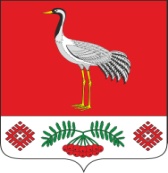 17.10.2019г.№121РОССИЙСКАЯ ФЕДЕРАЦИЯИРКУТСКАЯ ОБЛАСТЬБАЯНДАЕВСКИЙ МУНИЦИПАЛЬНЫЙ РАЙОНТУРГЕНЕВСКОЕ СЕЛЬСКОЕ ПОСЕЛЕНИЕДУМАРЕШЕНИЕОБ УТВЕРЖДЕНИИ ПОЛОЖЕНИЯ О РАЗМЕРЕ И УСЛОВИЯХ ОПЛАТЫ ТРУДА ГЛАВЫ МУНИЦИПАЛЬНОГО ОБРАЗОВАНИЯ «ТУРГЕНЕВКА» Руководствуясь Трудовым кодексом Российской Федерации, Федеральным законом от 6 октября 2003 года № 131 – ФЗ «Об общих принципах организации местного самоуправления в Российской Федерации», Бюджетным кодексом Российской Федерации, Законом Иркутской области № 122 – ОЗ от 17 декабря 2008 года  «О гарантиях осуществления полномочий депутата, члена выборного органа местного самоуправления в Иркутской области, УставомМуниципального образования «Тургеневка», Дума Муниципального образования «Тургеневка»ДУМА РЕШИЛА: 1. Утвердить Положение о размере и условиях оплаты труда Главы муниципального образования "Тургеневка»;2. Опубликовать решение Думы в очередном номере Вестника МО «Тургеневка» а также на официальном сайте МО «Тургеневка» в информационно- телекоммуникационной сети «Интернет»;3. Настоящее решение вступает в силу после его официального опубликования;Председатель Думы МО «Тургеневка»П.В. ЛойкоГлава МО «Тургеневка»В.В.СинкевичПриложение №1 кРешению Думы МО «Тургеневка»от 17.10.2019 №121Положение о размере и условиях  оплаты труда Главы муниципального образования «Тургеневка»Настоящее Положение о размере и условиях  оплаты труда Главы муниципального образования «Тургеневка» (далее Положение) разработано в соответствии с Бюджетным кодексом Российской Федерации,  Федеральным законом от 06.10.2003 № 131-ФЗ «Об общих принципах организации местного  самоуправления в Российской Федерации»,  Законом Иркутской области от 17.12.2008 № 122-оз «О гарантиях осуществления полномочий депутата, члена выборного органа местного самоуправления, выборного должностного лица местного самоуправления в Иркутской области»,  постановлением Правительства  Иркутской области от 27.11.2014 № 599-пп «Об установлении нормативов формирования расходов на оплату труда депутатов, выборных должностных лиц местного самоуправления, осуществляющих свои полномочия на постоянной основе, муниципальных служащих и содержание органов местного самоуправления муниципальных образований Иркутской области» (далее по тексту именуемого «Нормативы»), статьями  24, 35 Устава муниципального образования «Тургеневка».          Настоящее Положение устанавливает размеры и условия оплаты труда Главы муниципального образования «Тургеневка» (далее Главы МО «Тургеневка»).Расходы на оплату труда Главы МО «Тургеневка» осуществляются за счет средств бюджета муниципального образования «Тургеневка» на соответствующий финансовый год.1. Размер и условия  оплаты труда          1.1. Оплата труда Главы МО «Тургеневка» состоит из ежемесячного денежного вознаграждения, а также денежного поощрения и иных дополнительных выплат.1.2. Расходы на оплату труда Главы МО «Тургеневка» устанавливаются с учетом районного коэффициента и процентной надбавки к заработной плате за работу в южных районах Иркутской области в размерах, определенных федеральным и областным законодательством.         1.3. Увеличение (индексация) денежного вознаграждения, а также денежного поощрения и иных дополнительных выплат, производится в соответствии с федеральными законами и нормативными правовыми актами Иркутской области.         1.4. Оплата труда Главы МО «Тургеневка» за год соответствует федеральному и областному законодательству.  2. Ежемесячное денежное вознаграждение2.1. Ежемесячное денежное вознаграждение Главы МО «Тургеневка», состоит из:1) должностного оклада в размере 4757 руб.;2) ежемесячной надбавки к должностному окладу за выслугу лет.2.2. Ежемесячная надбавка к должностному окладу за выслугу лет1. Для установления  размера  ежемесячной надбавки к должностному окладу за выслугу лет Главе МО «Тургеневка» определяется стаж для определения размера ежемесячной надбавки к должностному окладу за выслугу лет Главы МО «Тургеневка» (далее по тексту – стаж).Ежемесячная надбавка к должностному окладу за выслугу лет Главе МО «Тургеневка» (далее по тексту - ежемесячная надбавка за выслугу лет)  выплачивается в процентах от должностного оклада в следующем размере:1) при стаже от 1 года до 3 лет – 10 %;2) при стаже от 3 лет до 5 лет – 15 %;	3) при стаже от 5 лет до 7 лет – 20 %;4) при стаже свыше 7 лет - 30%.2. В стаж для установления ежемесячной надбавки за выслугу лет включаются периоды замещения должностей, указанных в части 1 статьи 25 Федерального закона от 2 марта 2007 года N 25-ФЗ "О муниципальной службе в Российской Федерации", а также включаются (засчитываются) периоды замещения должностей, включаемые (засчитываемые) в стаж государственной гражданской службы в соответствии с частью 2 статьи 54 Федерального закона от 27 июля 2004 года N 79-ФЗ "О государственной гражданской службе Российской Федерации".В стаж дополнительно могут засчитываться периоды замещения отдельных должностей руководителей и специалистов на предприятиях, в учреждениях и организациях, опыт и знание работы в которых необходимы Главе МО «Тургеневка» для исполнения полномочий в соответствии с Уставом МО «Тургеневка». Периоды работы в указанных должностях в совокупности не должны превышать пять лет.При исчислении стажа все включаемые (засчитываемые) периоды замещения должностей суммируются.Стаж исчисляется в годах, месяцах, днях на основании сведений о трудовой деятельности, трудовом стаже либо стаже муниципальной службы, содержащихся в трудовой книжке, военном билете, справке военного комиссариата и иных документах соответствующих государственных органов, архивных учреждений, установленных законодательством Российской Федерации.3. Для определения стажа и (или) зачета в него иных периодов трудовой деятельности образуется комиссия по установлению стажа для определения размера ежемесячной надбавки к должностному окладу за выслугу лет Главе МО «Тургеневка»  (далее - Комиссия), персональный состав Комиссии и порядок ее деятельности определяется решением Думы МО «Тургеневка».Специалист администрации МО «Тургеневка» ответственный за кадровую работу при наступлении у Главы МО «Тургеневка» права на изменение размера ежемесячной надбавки к должностному окладу за выслугу лет представляет заверенную копию трудовой книжки Главы МО «Тургеневка» в Комиссию для определениястажа и установления размера ежемесячной надбавки к должностному окладу за выслугу лет.4. Для зачета иных периодов работы в стаж Глава МО «Тургеневка» подает на имя Председателя Думы МО «Тургеневка» заявление о зачете иных периодов работы в стаж для определения размера ежемесячной надбавки к должностному окладу за выслугу лет, к которому прилагаются:- заверенная копия трудовой книжки главы МО «Тургеневка»;- заверенные документы, подтверждающие характер деятельности предприятия, учреждения, организации, содержание работы и должностные обязанности (устав предприятия, учреждения, организации, локальные нормативные акты, должностная инструкция работника и другие).  Председатель Думы МО «Тургеневка» направляет, в течение пяти рабочих дней, копию данного заявления с приложенными, к заявлению Главой МО «Тургеневка», документами и копией трудовой книжки в Комиссию. Копия трудовой книжки Главы МО «Тургеневка» заверяется специалистом администрации МО «Тургеневка» ответственным за кадровую работу. Комиссия в течение 14 дней с момента получения документов принимает решение о зачете или отказе в зачете иных периодов работы в стаж. Заявление подается по форме определенной в Приложении 1 к настоящему Положению. 5. Решения Комиссии по установлению стажа и (или) зачету в него иных периодов работы оформляются протоколом и представляются специалисту администрации МО «Тургеневка» ответственному за кадровую работу. Протокол составляется по форме определенной в Приложении 2 к настоящему Положению.  ПОРЯДОК НАЧИСЛЕНИЯ И ВЫПЛАТЫ НАДБАВКИ ЗА ВЫСЛУГУ ЛЕТ6. Надбавка за выслугу лет начисляется исходя из должностного оклада и выплачивается ежемесячно.7. Надбавка за выслугу лет учитывается во всех случаях исчисления среднего заработка.8. Надбавка за выслугу лет выплачивается с момента возникновения права на назначение или изменение размера этой надбавки.Если право на назначение или изменение размера надбавки за выслугу лет наступило в период пребывания Главы МО «Тургеневка» в очередном или дополнительном отпуске, а также в период его временной нетрудоспособности, выплата надбавки в новом размере производится после окончания отпуска, временной нетрудоспособности.Если право на назначение или изменение размера надбавки за выслугу лет наступило в период исполнения служебных обязанностей, при переподготовке или повышении квалификации с отрывом от работы в учебном учреждении, где за слушателями сохраняется средняя заработная плата, и в других аналогичных случаях, при которых за работником сохраняется средний заработок, Главе МО «Тургеневка» устанавливается указанная надбавка с момента наступления этого права и производится соответствующий перерасчет среднего заработка.9. Установление надбавки за выслугу лет оформляется решением Думы МО «Тургеневка» на основании решения Комиссии.10. Надбавка за выслугу лет утверждается в штатном расписании.11. При увольнении Главы МО «Тургеневка» надбавка за выслугу лет начисляется пропорционально отработанному времени, и ее выплата производится при окончательном расчете.ПОРЯДОК КОНТРОЛЯ И ОТВЕТСТВЕННОСТЬ ЗА СОБЛЮДЕНИЕУСТАНОВЛЕННОГО ПОРЯДКА НАЧИСЛЕНИЯ НАДБАВКИ ЗА ВЫСЛУГУ ЛЕТ12. Ответственность за своевременное установление и пересмотр размера надбавки за выслугу лет возлагается на специалиста администрации МО «Тургеневка» ответственного за кадровую работу.13. Ответственность за правильное исчисление стажа, а также зачета иных периодов работы в стаж, своевременное рассмотрение документов и заявлений Главы МО «Тургеневка» несет Комиссия.14. Трудовые споры по вопросам установления стажа для определения размера ежемесячной надбавки к должностному окладу за выслугу лет Главе МО «Тургеневка» для назначения ежемесячной надбавки за выслугу лет при определении размеров этих выплат рассматриваются в установленном законодательством порядке.3. Денежное поощрение и иные дополнительные выплаты3.1. Ежемесячное денежное поощрение устанавливается в размере 4757,00 ежемесячного денежного вознаграждения.3.2. Иные дополнительные выплаты не устанавливаются.4. Районный коэффициент и процентная надбавка к заработной плате за работу в южных районах Иркутской области4.1. Районный коэффициент и процентная надбавка к заработной плате за работу в южных районах Иркутской области в размерах, определенных федеральным и областным законодательством, рассчитываются от суммы ежемесячного денежного вознаграждения и ежемесячного денежного поощрения.Приложение 1к Положению о размере и условиях  оплаты труда Главы муниципального образования «Тургеневка»Председателю Думы МО «Тургеневка»
____________________________________
Ф.И.О. Председателя Думы МО «Тургеневка»
_________________________________
Ф.И.О. Главы МО «Тургеневка» 
ЗаявлениеПрошу включить в стаж для определения размера ежемесячной надбавки к должностному окладу за выслугу лет Главе МО «Тургеневка»  иные периоды работы

(службы), опыт и знания по которой необходимы для выполнения обязанностей

по замещаемой должности, с ______________________ по ______________________

___________________________________________________________________________
(должность, наименование организации)

В указанный период работы занимался вопросами _________________________

___________________________________________________________________________
(указать характер деятельности, род занятий,
выполнявшихся в указанной должности)

Полученные опыт и знания, приобретенные в вышеуказанный период работы,

компетенции, способствовали повышению качества и эффективности работы для

выполнения обязанностей ___________________________________________________

___________________________________________________________________________
(перечислить обязанности в соответствии с полномочиями)

Главы муниципального образования «Тургеневка».
(Ф.И.О., подпись и дата)Приложение 2к Положению о размере и условиях  оплаты труда Главы муниципального образования «Тургеневка»Протоколзаседания комиссии по установлению стажа для определения размера ежемесячной надбавки к должностному окладу за выслугу лет Главе МО «Тургеневка»"____"_________20____г.                                                                                                                 _____________                                                                                                                                                               Место составленияПрисутствовали: председатель комиссии _________________________________________________Секретарь комиссии_____________________________________________________________________________________________________________________Члены комиссии:Слушали об установлении стажа1.Фамилия, имя, отчество:______________________________________________________________________________________________________________2.Должность:___________________________________________________________________________________________________________________________3.Место работы:_______________________________________________________________________________________________________________________4. Год рождения: ____________________________________________________________________________________________________________________В соответствии с Уставом муниципального образования «Тургеневка», Положением о размере и условиях  оплаты труда Главы муниципального образования «Тургеневка» утвержденным решением Думы МО «Тургеневка» от _____________20___г. №___, изучив трудовую деятельность для подтверждения стажа работы комиссия установилаКомиссия решила:стаж для определения размера ежемесячной надбавки к должностному окладу за выслугу лет Главе МО «Тургеневка» по состоянию на ______________ составляет «__________________________» лет _______________________________ месяцев ____________________________________________ день. (прописью) Имеет право на надбавку за выслугу лет в размере ___% к должностному окладу с ____    _____________20___года  включительно.Председатель комиссии                                                   ________________________________Секретарь комиссии                                                         ________________________________Члены комиссии:                                                              ________________________________                                                                                         ________________________________                                                                                         ________________________________М.П.                                                                                 ________________________________Дата (число, месяц, год)Дата (число, месяц, год)Стаж работыСтаж работыСтаж работыПрофессия, должностьМесто работыДата (число, месяц, год)Дата (число, месяц, год)летмесяцднейПрофессия, должностьМесто работыс какого временипо какое времялетмесяцднейИтогоИтого